IB PreHL Ch. 7 Assignments 2017-2018        	Name: ________________  Period: ______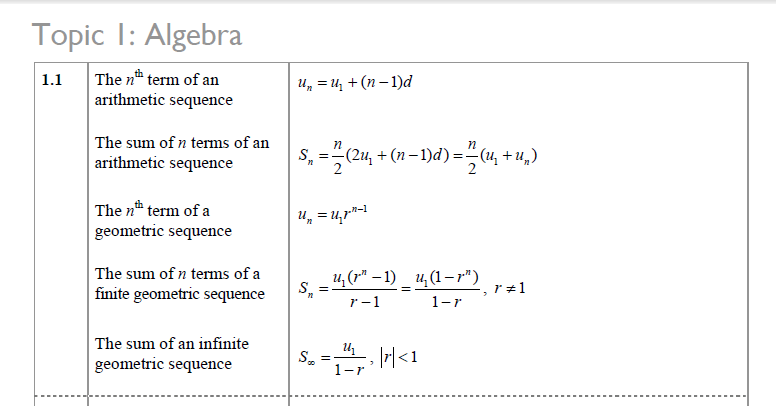 DateTopicsAssignmentComplete IncompleteWed 4/47C:  Arithmetic Sequences7C (2,4,5,7ace,8,10,12,13)Fri 4/67D.1, 7D.2: Geometric Sequences 7D.1 (1-7 odds, 8ac, 9ac, 10ac) 7D.2 (1-4)Mon 4/167D.3: Compound Interest7D.3 (1-10)Tues 4/17Exit Slip 1Recursive Formulas & Sigma Notation 7B.2, 7E“Recursive Formulas and Sigma Notation” WS7E (1ace, 2ace, 3, 5) 7B.2 (1,2,3ab)Wed 4/18Review of Sequences“Sequences & Compound Interest” WSThurs 4/19Individual Quiz Fri 4/207F: Arithmetic Series 7F (1ac, 2ac, 3ac, 5-11)Mon 4/237G: Geometric Series7G.1(1ab, 2bc, 3, 4, 9)7G.2(1, 2ab, 4-7, 10, 11)Tues 4/24Review of Series “Series Problem Solving” WSWed 4/25Exit slip 2  Ch. 7 IB QuestionsThurs 4/26ReviewReview Sets: 7A (1-5, 7-10), 7B (1, 3, 4, 7, 8, 11, 12, 13), 7C (1-5, 7, 8, 9) Fri 4/27Ch 7 team Exam (10 points)Study for the examMon 4/30Ch 7 Individual Exam (70 points)